Инв. № 89/356МАТЕРИАЛЫ ПО ОБОСНОВАНИЮ ПРОЕКТА ВНЕСЕНИЯ ИЗМЕНЕНИЙ В ГЕНЕРАЛЬНЫЙ ПЛАН МУНИЦИПАЛЬНОГО ОБРАЗОВАНИЯГОСТИЦКОЕ СЕЛЬСКОЕ ПОСЕЛЕНИЕСЛАНЦЕВСКОГО МУНИЦИПАЛЬНОГО РАЙОНАЛЕНИНГРАДСКОЙ ОБЛАСТИВ ЧАСТИ НАСЕЛЕННЫХ ПУНКТОВ: Д. ТУХТОВО, Д.ПЕЛЕШИ, Д. ПОДПОРОЖЕКСанкт-Петербург-Гостицы2014 г.ОГЛАВЛЕНИЕСостав ПРОЕКТА ВНЕСЕНИЯ ИЗМЕНЕНИЙ В ГЕНЕРАЛЬНЫЙ ПЛАН	31	введение	42	ОБЩИЕ СВЕДЕНИЯ О ТЕРРИТОРИИ	53	ОБОСНОВАНИЕ ПРЕДЛОЖЕНИЙ ПО ТЕРРИТОРИАЛЬНОМУ ПЛАНИРОВАНИЮ, ЭТАПЫ ИХ РЕАЛИЗАЦИИ	74	внесениЕ изменений в положение о территориальном планировании	85	ПРИЛОЖЕНИЯ	12Состав ПРОЕКТА ВНЕСЕНИЯ ИЗМЕНЕНИЙ В ГЕНЕРАЛЬНЫЙ ПЛАНвведениеВнесение изменений в генеральный план Гостицкого сельского поселения Сланцевского муниципального района Ленинградской области (утвержденный Решением совета депутатов муниципального образования Гостицкое сельское поселение Сланцевского муниципального района Ленинградской области №194 от 03 октября 2012 года) в части населенных пунктов: д. Тухтово, д. Пелеши, д. Подпорожек подготовлен Научно-проектным институтом пространственного планирования «ЭНКО» по заказу администрации Гостицкого сельского поселения Сланцевского муниципального района (договор № 2 от 02 сентября 2014 г.), в качестве документа, направленного на создание оптимальных условий территориального и социально-экономического развития Гостицкого сельского поселения до 2035 г.Проект Внесения изменений в генеральный план выполнен в соответствии с требованиями статей 23 и 24 Градостроительного кодекса Российской Федерации (в редакции от 21.07.2014) и Техническим заданием (Приложение № 1 к договору № 1 от 21 августа 2014).Основание для проектирования: Постановление администрации муниципального образования Гостицкое сельское поселение Сланцевского муниципального района Ленинградской области от 1.04.2014 № 53-п  от «05» августа 2014 г. «О подготовке проекта изменений в генеральный план и правила землепользования и застройки Гостицкого сельского поселения».Границы проектирования: границы населенного пункта д. Тухтово, д. Пелеши и д. Подпорожек Гостицкого сельского поселения.Требования по внесению изменений в генеральный план муниципального образования Гостицкое сельское поселение Сланцевского муниципального района Ленинградской области в части населенных пунктов д. Тухтово, д. Пелеши, д. Подпорожек согласно Техническому заданию (Приложение №1 к договору № 02 от 2 сентября 2014 года).ОБЩИЕ СВЕДЕНИЯ О ТЕРРИТОРИИОфициально наименование муниципального образования (в соответствии с Уставом муниципального образования Гостицкое сельское поселение Сланцевского муниципального района Ленинградской области) – Гостицкое сельское поселение Сланцевского муниципального района Ленинградской области. Сокращенное официальное наименование – Гостицкое сельское поселение. Гостицкое сельское поселение расположено в юго-западной части Сланцевского муниципального района Ленинградской области.Граница Гостицкого сельского поселения проходит по смежеству со следующими муниципальными образованиями:на севере – со Сланцевским городским поселением;на востоке – с Выскатским сельским поселением;на западе – с Загривским сельским поселением. На юге граница поселения проходит по смежеству с Псковской областью.Численность населения на 01.01.2011 г. составляет 1736 человек. Административным центром поселения является деревня Гостицы. В соответствии с областным законом № 47-оз от 1 сентября 2004 года Законодательного собрания Ленинградской области «Об установлении границ и наделении соответствующим статусом муниципального образования Сланцевский муниципальный район и муниципальных образований в его составе» было образовано муниципальное образование Гостицкое сельское поселение в составе следующих населенных пунктов: деревня Березняк, деревня Гостицы, местечко Гостицы, деревня Демешкин Перевоз, деревня Пелеши, деревня Подпорожек, поселок Сельхозтехника, деревня Тухтово.Климатические условия на территории поселения благоприятны для развития жилищного строительства, сельского хозяйства, рекреации и туризма. Поселение в достаточной степени обеспечено водными ресурсами, однако большая часть водотоков представлена незначительными ручьями.По территории Гостицкого сельского поселения проходят автодороги регионального значения – шоссе Псков – Гдов – Сланцы – Кингисепп – Краколье, шоссе Гостицы – Пустомержа.Экономика поселения ориентирована на развитие обрабатывающей промышленности. Основными отраслями являются текстильное производство, деревообработка, ремонт и обслуживание техники.Топографо-геодезическая изученность территории Проектные решения генерального плана Гостицкого сельского поселения Сланцевского муниципального района Ленинградской области были выполнены на картографических материалах масштабов 1:2000 и 1:10 000. В качестве топографической основы были использованы следующие материалы:масштаб 1:2000 (на населенные пункты), землеустроительные карты, СЗФ ФГУП «Госземкадастрсъемка»-ВИСХАГИ, ., полученная из государственного фонда данных землеустройства;масштаб 1:10 000 (на территорию всего сельского поселение), лесоустроительная карта, АО Сланцевское лесоустройство, 1994 год, разрешение СЗГЛП № 01 от 20.01.1995 г., передана ООО НПИ «ЭНКО» Сланцевским лесничеством;масштаб 1:25000 (на территорию Сланцевского муниципального района), ФГУП «Севзапгеоинформ», ., принята в фонд инженерных изысканий (письмо № 830/11-0-1 от 18.05.11 из Комитета государственного надзора и государственной экспертизы Ленинградской области, папка «Исходно-разрешительная документация»).На всю территорию Гостицкого сельского поселения Сланцевского муниципального района Ленинградской области схемы выведены в масштабе 1:10 000, на территорию населенных пунктов - в масштабе 1:5 000.Схемы-врезки на населенные пункты в масштабе 1:5 000 выполнены с использованием топографических основ 1:2 000 и 1:25 000, основные чертежи масштаба 1:10 000 выполнены с использованием топографических основ масштаба 1:10 000 и 1:25 000. Все схемы выполнены путем трансформирования с последующим отбором и обобщением элементов содержания для использования при разработке генерального плана согласно Инструкции «Перечень сведений, подлежащих засекречиванию» Министерства транспорта Российской Федерации, утвержденной приказом от 10.11.2007 № 05, приказом от 26.05.2008 г. № 02 и приказом от 08.02.2010 г. № 201 о внесении изменений в приказ от 18.03.2008 г. № 01.Работы выполнены в соответствии с действующим законодательством и требованиями нормативно-технических документов.ОБОСНОВАНИЕ ПРЕДЛОЖЕНИЙ ПО ТЕРРИТОРИАЛЬНОМУ ПЛАНИРОВАНИЮ, ЭТАПЫ ИХ РЕАЛИЗАЦИИВнесение изменений в генеральный план муниципального образования Гостицкое сельское поселение в части населенных пунктов д. Тухтово, д. Пелеши, д. Подпорожек влечет за собой частичное изменение технико-экономических показателей в части площади функциональных зон д. Тухтово, д. Пелеши, д. Подпорожек, показателей планируемого уровня жилищной обеспеченности населения. Соответствующие показатели приведены в разделе 4 «Внесение изменений в Положение о территориальном планировании». Соответствующие правки вносятся в следующие разделы: - раздел 2 Цели и задачи территориального планирования:подпункт 2.2.1. Задачи по развитию планировочной структуры и функциональному зонированию территорииподпункт 2.2.3. Задачи по развитию и размещению объектов капитального строительства федерального, регионального и местного значения- раздел 3 Перечень мероприятий по территориальному планированию:подпункт 3.1. Мероприятия по развитию функционально-планировочной структуры территорииподпункт 3.2. Мероприятия по развитию жилищного строительства- раздел 4. Технико-экономические показателиподпункт 1.2.5 д. Пелешиподпункт 1.2.8 д. Тухтовоподпункт 1.2.6 д. Подпорожекпункт 3 Жилищный фондПроектные решения в отношении деревень Тухтово, Пелеши, Подпорожек окажут влияние на изменение следующих показателей: объем жилищного строительства, площадки жилищного строительства, при этом общая численность населения Гостицкого сельского поселения не увеличится, размещение дополнительного жилья позволит увеличить проектный уровень жилищной обеспеченности населения поселения в целом.Проектные решения по внесению изменений в генеральный план в части населенных пунктов д. Тухтово, д. Пелеши, д. Подпорожек не затрагивают вопросы, подлежащие согласованию в установленном порядке в соответствии с требованиями статьи 25 Градостроительного кодекса Российской Федерации (в редакции от 21.07.2014).Разработка и утверждение проекта Внесения изменений в генеральный план позволит осуществить жилищное строительство на востребованной территории в указанных населенных пунктах.внесениЕ изменений в положение о территориальном планированииИзложить абзац 2 пункта 2.2.1 Задачи по развитию планировочной структуры и функциональному зонированию территории раздела 2 Цели и задачи территориального планирования в следующей редакции:«планировочная организация и развитие жилых зон населенных пунктов Гостицкого сельского поселения (д. Гостицы, д. Демешкин Перевоз, д. Пелеши, д. Тухтово, д. Подпорожек)Изложить абзац 1 пункта 2.2.3. Задачи по развитию и размещению объектов капитального строительства федерального, регионального и местного значения раздела 2 Цели и задачи территориального планирования в следующей редакции:«размещение площадок нового жилищного строительства в д. Гостицы, д. Демешкин Перевоз, д. Тухтово, д. Пелеши, д. Подпорожек»Изложить абзац 2 пункта 2.2.3. Задачи по развитию и размещению объектов капитального строительства федерального, регионального и местного значения раздела 2 Цели и задачи территориального планирования в следующей редакции:«достижение показателя обеспеченности общей площадью жилищного фонда в размере 28 кв. м на душу населения»Абзац 2 Мероприятий на первую очередь пункта 3.1. Мероприятия по развитию функционально-планировочной структуры территории раздела 3 Перечень мероприятий по территориальному планированию изложить в следующей редакции:«развитие индивидуального жилищного строительства в дд. Гостицы, Демешкин Перевоз, Пелеши и Тухтово, д. Подпорожек;».Пункт 3.2 «Мероприятия по развитию жилищного строительства» изложить в следующей редакции:Мероприятия на расчетный срокОбъекты местного значения поселениядостижение жилищного строительства на расчетный срок в объеме порядка 20 тыс. кв. м (среднегодовой объем нового жилищного строительства ~ 0,9 тыс. кв. м),увеличение средней жилищной обеспеченности до 28 кв. м общей площади на человека, выделение порядка 50 га для размещения нового жилищного строительства в д. Гостицы, д. Тухтово, д. Пелеши, д. Подпорожек и д. Демешкин Перевоз. основные площадки нового жилищного строительства на расчетный срок определены в следующих населенных пунктах:Мероприятия на первую очередьОбъекты местного значения поселениядостижение жилищного строительства в период первой очереди в объеме порядка 9 тыс. кв. м общей площади (среднегодовой объем нового жилищного строительства ~ 1,1 тыс. кв. м)увеличение средней жилищной обеспеченности до 26 кв. м общей площади на человека.выделение порядка 22 га территории для размещения нового жилищного строительства на первую очередь в д. Гостицы, д. Тухтово, д. Пелеши, д. Подпорожек и д. Демешкин Перевоз.основные площадки нового жилищного строительства на первую очередь определены в следующих населенных пунктах:Пункты 1.2.5, 1.2.6., 1.2.8. Раздела 4. Технико-экономические показатели читать в следующей редакции:Пункт 3 Раздела 4. Технико-экономические показатели читать в следующей редакции:ПРИЛОЖЕНИЯПриложение 1Приложение № 1к Договору № 2 от «02» сентября 2014 г.ТЕХНИЧЕСКОЕ ЗАДАНИЕ на выполнение работ по подготовке проекта внесения изменений в Генеральный план муниципального образования Гостицкое сельское поселение Сланцевского муниципального района Ленинградской области в части населенных пунктов: д. Тухтово, д. Пелеши, д. Подпорожек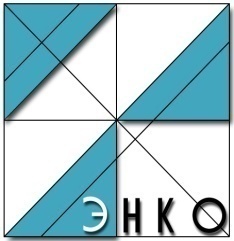 Научно-проектный институтпространственного планирования«ЭНКО»199178, г. Санкт-Петербург, 18-ая линия ВО, дом 31, бизнес-центр «Сенатор», корпус Д, офис 407. тел (факс) 8(812) 3329710, www.enko.spb.ru, e-mail: enko@enko.spb.ru199178, г. Санкт-Петербург, 18-ая линия ВО, дом 31, бизнес-центр «Сенатор», корпус Д, офис 407. тел (факс) 8(812) 3329710, www.enko.spb.ru, e-mail: enko@enko.spb.ruГенеральный директор, к.г.н.С.В. СкатерщиковЗаместитель генерального директора,Главный архитектор проектаО.В. КрасовскаяЗаместитель генерального директора,Главный инженерА.Г. Петров№Наименование документаИнв. №Текстовые материалыТекстовые материалыТекстовые материалы1Внесение изменений в генеральный план муниципального образования Гостицкое сельское поселение Сланцевского муниципального района Ленинградской области в части населенных пунктов: д. Тухтово, д. Пелеши, д. Подпорожек. Положение о территориальном планировании89/3522Материалы по обоснованию проекта внесения изменений в генеральный план муниципального образования Гостицкое сельское поселение Сланцевского муниципального района Ленинградской области в части населенных пунктов: д. Тухтово, д. Пелеши, д. Подпорожек.89/357КартыКартыКарты1Карта планируемых границ функциональных зон с отображением параметров планируемого развития таких зон. Схема с отображением зон планируемого размещения объектов капитального строительства местного значения. Схема планируемых границ территорий, документация по планировке которых подлежит разработке в первоочередном порядке М 1:5 00089/350Наименование участковПлощадь участка, гаЖилищный фонд, тыс.кв. м общей площадиНа расчетный срокНа расчетный срокНа расчетный срокд. Гостицы23,59,4д. Демешкин Перевоз0,60,3д. Пелеши1,80,7Д. Подпорожек2,51,0д. Тухтово11,04,4д. Тухтово (для сезонного населения)10,84,3Всего50,420,1Наименование участковПлощадь участка, гаЖилищный фонд, тыс. кв. м общей площадиНа первую очередьНа первую очередьНа первую очередьГостицы93,6Демешкин Перевоз0,60,3Пелеши1,80,7Подпорожек2,51,0Тухтово8,23,3Всего22,18,91.2.5. деревня Пелешига323232Жилые зоны – всего из них:га16,117,817,8застройки индивидуальными жилыми домамига16,117,817,8Производственные зоны, зоны инженерной и транспортной инфраструктур – всего из них:га0,20,20,2производственные V класса опасностига0,20,20,2Зоны сельскохозяйственного использования– всего из них:га0,90,90,9огородовга0,90,90,9Рекреационные зоны– всего из них:га1,71,71,7лесовга1,71,71,7Зоны специального назначения – всего из них:13,111,411,4озеленения специального назначенияга13,111,411,41.2.6. деревня Подпорожекга121212Жилые зоны – всего из них:га4,87,37,3застройки индивидуальными жилыми домамига4,87,37,3Производственные зоны, зоны инженерной и транспортной инфраструктур – всего из них:га0,20,20,2производственные V класса опасностига0,20,20,2Зоны сельскохозяйственного использования– всего из них:га0,10,10,1огородовга0,10,10,1Рекреационные зоны– всего из них:га1,21,21,2лесовга1,21,21,2Зоны специального назначения – всего из них:га5,73,43,4Зона озеленения специального назначенияга5,73,43,41.2.8. деревня Тухтовога595959Жилые зоны – всего из них:га11,219,433,2застройки индивидуальными жилыми домамига11,219,433,2Общественно – деловые зоны – всего из них:га00,20,4размещения объектов обслуживанияга00,20,4Зоны сельскохозяйственного использования– всего из них:га11,413,45,4крестьянских (фермерских) хозяйствга05,05,0пашен, сенокосов, пастбищга118,00огородовга0,40,40,4Рекреационные зоны– всего из них:га6,26,26,2лесовга6,26,26,2Зоны специального назначения – всего из них:29,819,413,4озеленения специального назначенияга29,819,413,4Водоемыга0,40,40,43. Жилищный фондтыс. кв. м38,446,857,53.1. Новое жилищное строительство – индивидуальные жилые дома с участкамитыс. кв. м8,920,1в т.ч. муниципальный жилищный фондтыс. кв. м0,30,73.2. Средняя обеспеченность населения общей площадью жилищного фондакв. м/чел.2226281Наименование работПроект внесения изменений в Генеральный план муниципального образования Гостицкое сельское поселение Сланцевского муниципального района Ленинградской области в части населенных пунктов: д. Тухтово, д. Пелеши, д. Подпорожек2ЗаказчикАдминистрация Гостицкого сельского поселения Сланцевского муниципального района3РазработчикООО НПИ «ЭНКО»4Основание для подготовки проекта внесения изменений в правила землепользования и застройки Сланцевского городского поселенияПостановление администрации муниципального образования Гостицкого сельского поселения Сланцевский муниципальный район Ленинградской области» от 01.04.2014 № 53-п «О подготовке проекта внесения изменений в генеральный план и правила землепользования и застройки Гостицкого сельского поселения» 5Границы проектированияТерритория в границах населенных пунктов: д. Тухтово, д. Пелеши, д. Подпорожек.6Основные задачи. Требования к разрабатываемой документацииВнесение изменений в Генеральный план муниципального образования Гостицкое сельское поселение Сланцевского муниципального района Ленинградской области в части населенных пунктов: д. Тухтово, д. Пелеши, д. Подпорожек.Объем вносимых изменений: откорректировать расположение функциональных зон с учетом границ земельных участков поставленных на кадастровый учет, а также предложений Администрации Гостицкого сельского поселения Сланцевского муниципального района по размещению планируемых зон жилищного строительства (Приложение № 2 к настоящему договору). Разработку проектов выполнить в соответствии с требованиями Градостроительного кодекса Российской Федерации (в действующей редакции).7Исходные данные для проектированияРанее утвержденные документы территориального планирования:Генеральный план муниципального образования Гостицкого сельского поселение Сланцевского муниципального района Ленинградской области.Правила землепользования и застройки муниципального образования Гостицкое сельское поселение Сланцевского муниципального района Ленинградской области.8Содержание проектаСостав проекта Генерального плана определяется в соответствии со ст. 23 Градостроительного кодекса Российской Федерации:- положение о территориальном планировании;- карта: планируемого размещения объектов местного значения поселения; функциональных зон поселения;- материалы по обоснованию проекта.9Этапы работРаботы выполнить в один этап, включающий в себя сбор исходных данных и предоставление материалов проекта в полном объеме для проведения публичных слушаний и согласований (при необходимости).10Особые условияПубличные слушания и согласования (в том числе и с Правительством Ленинградской области при необходимости) организуются и проводятся Заказчиком самостоятельно. В случае необходимости привлечения Подрядчика к согласованию проектов требуется оформление дополнительного соглашения или договора.В рамки данного Договора не входит внесение в проект замечаний и предложений, которые не указаны в п. 6  Технического задания.11Технические требования к выполнению и оформлению проекта1. Все проекты выполняются в виде геоинформационной системы с использованием программного продукта ArcGIS, с наполнением семантических баз данных в объеме, соответствующем уровню проектирования2. Подрядчик передает Заказчику:- текстовые материалы – 2 (два) экземпляра в твердых копиях;- графические материалы – 2 (два) экземпляра оригиналов схем в твердых копиях;- электронная версия проекта в 2 экз.Заместительглавы администрации Гостицкого сельского поселения  	_________________________Г.А.ЕгоровГенеральный директор ООО НПИ «ЭНКО»___________________ С.В. Скатерщиков